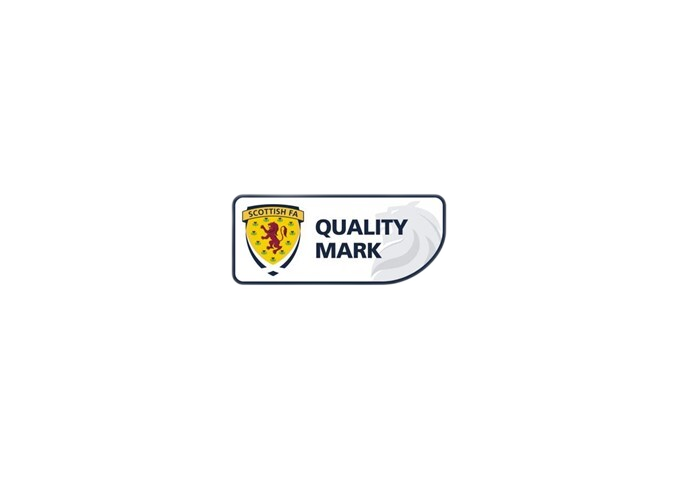 COACHES / OFFICIALS CODE OF CONDUCTBathgate Thistle Community Football Club is fully committed to educating all our coaches and officials of the conduct expected of them while representing the club during all activities related to the club. Each coach and official is asked to read, understand, sign and commit to the code of conduct. Coaches and officials should remember that they have a duty while representing Bathgate Thistle Community Football Club and whilst a coach or official at the club they are asked to behave in a manner which will not bring the club into disrepute. This includes the realisation that they have a duty of care towards all members of the club.​The following Codes of Conduct have been devised, based on the concept of fair play, and are defined as: 1. Respect for the rules 2. Respect for the referees and their decisions 3. Respect for all participants, including team-mates, coaches and opponents 4. Equal participation (where applicable) 5. Maintaining self-control at all times​Coaches and Officials Conduct:​Be a role model to young players ​Be patient and supportive ​Place emphasis on good behaviour ​Exercise self-control when a goal is scored or conceded ​Make it fun/challenging for young players ​Be a coach that players respect, by praising and setting a good example ​Seek to update coaching skills and knowledge ​Ensure players get equal instruction, support and playing time (where appropriate) ​Teach players to play fairly, respect the rules and opponents ​Provide a positive environment for youths to play football ​Do not forget your responsibility as a role model ​Do not over-emphasise results ​Never berate your own player ​Never ridicule or shout at players after mistakes ​Never address opposing teams’ players or management in a negative or aggressive manner ​Do not criticise match supervisors/referees or speak to him/her in a negative or aggressive manner ​Never ridicule, show disrespect or abuse officials ​Comments on the WLAYFC website criticising referee’s or opponents shall be treated as a breach of SYFA disciplinary guidelines and shall be subject to disciplinary procedure’sWE ARE NOT ADVERSARIES: WE ARE COLLEAGUES WHO ALL HAVE THE SAME GOAL. IT IS VITAL THAT WE SEE “THE BIG PICTURE” IN THAT OUR AIM IS TO DEVELOP THE SKILLS OF ALL PLAYERS, NOT JUST THOSE IN OUR OWN TEAM​​Bathgate Thistle Community Football ClubExecutive Committee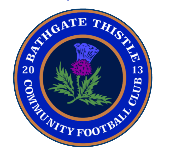 